Le 14 janvier 2013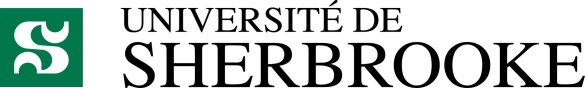 Programmation annuelle des activités pédagogiques 2014-2015Microprogramme de 2e cycle en adaptation scolaire et sociale des adultesLe 4 mars 2014 SessionSigle du coursEn ligneTitre du coursCr.Gr.Gr. /coursProfesseur(e)sGr. /coursChargé(e)s de coursAut. 14MAS 713L’adulte multidimensionnel et ses difficultés330Aut. 14MAS 714Fonder sa pratique en éducation des adultes330Hiver 15MAS 715Intervenir  auprès des adultes en difficultés330Hiver 15MAS 716Conduire un projet en éducation des adultes330